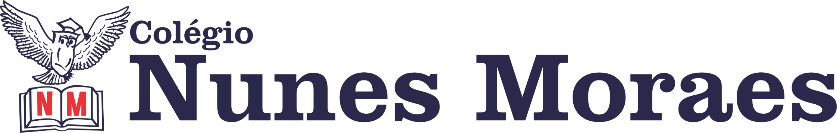 “É muito bom vê-los completar mais uma etapa nesta jornada incrível que é o conhecimento. PARABÉNS ALUNOS!”Feliz quinta-feira!1ª aula: 7:20h às 8:15h – MATEMÁTICA – PROFESSOR: DENILSON SOUSA1° Passo: Abra a atividade que o professor Denilson Disponibilizará no grupo da sala e resolva as questões. Tire dúvidas com o professor. (25 min.)2° passo: Quando o professor autorizar, assista a videoaula de revisão. A aula está disponível no seguinte link. https://youtu.be/MGw5fyJNFX0 3° passo: Mediante as explicações feitas na videoaula corrija as questões feitas por você. Se surgir dúvida fale com o professor. 4°passo: Envie as questões resolvidas na nossa aula para a coordenação.Durante a resolução dessas questões o professor Denilson vai tirar dúvidas no WhatsApp (9.9165-2921)Faça foto das atividades que você realizou e envie para coordenação Islene (9.9150-3684)Essa atividade será pontuada para nota.2ª aula: 8:15h às 9:10h – CIÊNCIAS – PROFESSORA: RAFAELLA CHAVES1º passo: Acessar o link para atividade de sala: revisão do capítulo 15 e 16. https://drive.google.com/file/d/1DPw58klkdyaY402QGMksQ0QEKsW_PgKS/view?usp=sharingESTAREI DISPONÍVEL NO WHATSAPP PARA TIRAR SUAS DÚVIDAS.  2º passo: Enviar para o responsável da sala.3º passo: Correção da atividade de sala no link: será disponibilizado no grupo da turma.Sugestão de vídeo pós aula:  https://www.youtube.com/watch?v=lpvrZO5ANhg&feature=youtu.behttps://www.youtube.com/watch?v=6nmOYyf4g2E&feature=youtu.behttps://www.youtube.com/watch?v=SHDMwSQr2Ow&feature=youtu.behttps://www.youtube.com/watch?v=3m_S46MzOEA&feature=youtu.behttps://www.youtube.com/watch?v=BaQwhfclELk&feature=youtu.beDurante a resolução dessas questões a professora Rafaella vai tirar dúvidas no WhatsApp(9.9205-7894)Faça foto das atividades que você realizou e envie para coordenação Islene (9.9150-3684)Essa atividade será pontuada para nota.

Intervalo: 9:10h às 9:30h3ª aula: 9:30h às 10:25 h – HISTÓRIA – PROFESSORA:  ANDREÂNGELA COSTA1º passo: Clique no link e acesse a atividade a ser realizada. https://drive.google.com/file/d/1UDAWW7IfaX_ZAndxxfRumlZKFwQcI-Uh/view?usp=sharing2º passo: Enviar as atividades para Islene.
3º passo: Correção da atividade. O gabarito será disponibilizado no grupo do WhatsApp da turma.Durante a resolução dessas questões a professora Andreângela vai tirar dúvidas no WhatsApp (9.9274-3469)Faça foto das atividades que você realizou e envie para coordenação Islene (9.9150-3684)Essa atividade será pontuada para nota.4ª aula: 10:25h às 11:20h - GEOGRAFIA – PROFESSOR: ALISON ALMEIDA1º passo: Clique no link a seguir e faça a resolução da atividade de revisão. Se for possível pode fazer a impressão.https://drive.google.com/file/d/10GxUUvf8mJVyo1ZO-w-E66fSD3KQvYoe/view?usp=sharing 2º passo: Faça correção - Será disponibilizada no grupo da turmaDurante a resolução dessas questões o professor Alison vai tirar dúvidas no WhatsApp (9.9107-4898)Faça foto das atividades que você realizou e envie para coordenação Islene (9.9150-3684)Essa atividade será pontuada para nota.PARABÉNS POR SUA DEDICAÇÃO!